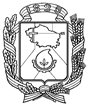 АДМИНИСТРАЦИЯ ГОРОДА НЕВИННОМЫССКАСТАВРОПОЛЬСКОГО КРАЯПОСТАНОВЛЕНИЕ29.11.2019                                 г. Невинномысск                                        № 2333О закладке похозяйственных книг на территории города НевинномысскаВ соответствии с Федеральным законом от 07 июля 2003 года              № 112-ФЗ «О личном подсобном хозяйстве», приказом Министерства сельского хозяйства Российской Федерации от 11 октября 2010 года № 345 «Об утверждении формы и порядка ведения похозяйственных книг органами местного самоуправления поселений и органами местного самоуправления городских округов» и в целях ведения похозяйственного учета личных подсобных хозяйств на территории города Невинномысска, постановляю:1. Провести закладку похозяйственных книг, ведение которых осуществляется на территории города Невинномысска, на 2019 - 2023 гг. по перечню, согласно приложению к настоящему постановлению.2. Опубликовать настоящее постановление в газете «Невинномысский рабочий» и разместить на официальном сайте администрации города Невинномысска в информационно-телекоммуникационной сети «Интернет».3. Контроль за исполнением настоящего постановления возложить на первого заместителя главы администрации города Невинномысска    Соколюк В.Э.Глава города НевинномысскаСтавропольского края                                                                    М.А. МиненковПриложениек постановлению администрациигорода Невинномысскаот 29.11.2019 № 2333ПЕРЕЧЕНЬпохозяйственных книг, ведение которых осуществляется на территории города НевинномысскаПервый заместитель главыадминистрации города Невинномысска                                     Т.А. Олешкевич№п/п№книгиНазвание улицыКоличестволистов12341.75Тимирязева1012.76СНТ «Зеленчук»101